Jakarta, 15 Agustus 2016Mengetahui, 										Ketua Program Studi,								Dosen Pengampu,Arief Suwandi,ST., MT								Dr. Dewi B. Kencana,M.Psi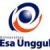 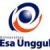 RENCANA PEMBELAJARAN SEMESTER GANJIL 2016/2017RENCANA PEMBELAJARAN SEMESTER GANJIL 2016/2017RENCANA PEMBELAJARAN SEMESTER GANJIL 2016/2017RENCANA PEMBELAJARAN SEMESTER GANJIL 2016/2017RENCANA PEMBELAJARAN SEMESTER GANJIL 2016/2017RENCANA PEMBELAJARAN SEMESTER GANJIL 2016/2017RENCANA PEMBELAJARAN SEMESTER GANJIL 2016/2017RENCANA PEMBELAJARAN SEMESTER GANJIL 2016/2017RENCANA PEMBELAJARAN SEMESTER GANJIL 2016/2017RENCANA PEMBELAJARAN SEMESTER GANJIL 2016/2017PROGRAM STUDI TEKNIK INDUSTRI FAKULTAS TEKNIKPROGRAM STUDI TEKNIK INDUSTRI FAKULTAS TEKNIKPROGRAM STUDI TEKNIK INDUSTRI FAKULTAS TEKNIKPROGRAM STUDI TEKNIK INDUSTRI FAKULTAS TEKNIKPROGRAM STUDI TEKNIK INDUSTRI FAKULTAS TEKNIKPROGRAM STUDI TEKNIK INDUSTRI FAKULTAS TEKNIKPROGRAM STUDI TEKNIK INDUSTRI FAKULTAS TEKNIKPROGRAM STUDI TEKNIK INDUSTRI FAKULTAS TEKNIKPROGRAM STUDI TEKNIK INDUSTRI FAKULTAS TEKNIKPROGRAM STUDI TEKNIK INDUSTRI FAKULTAS TEKNIKUNIVERSITAS ESA UNGGULUNIVERSITAS ESA UNGGULUNIVERSITAS ESA UNGGULUNIVERSITAS ESA UNGGULUNIVERSITAS ESA UNGGULUNIVERSITAS ESA UNGGULUNIVERSITAS ESA UNGGULUNIVERSITAS ESA UNGGULUNIVERSITAS ESA UNGGULUNIVERSITAS ESA UNGGULMata KuliahMata Kuliah:Psikologi Industri Psikologi Industri Psikologi Industri Kode MKKode MK:TKT 103Mata Kuliah PrasyaratMata Kuliah Prasyarat:Bobot MKBobot MK:..... SKSDosen PengampuDosen Pengampu:Dewi B. KencanaDewi B. KencanaDewi B. KencanaKode DosenKode Dosen:5085Alokasi WaktuAlokasi Waktu:Tatap muka 14 x 100 menitTatap muka 14 x 100 menitTatap muka 14 x 100 menitTatap muka 14 x 100 menitTatap muka 14 x 100 menitTatap muka 14 x 100 menitTatap muka 14 x 100 menitCapaian PembelajaranCapaian Pembelajaran:1. Memberikan pengetahuan dasar tentang landasan psikologis dari tingkah laku manusia secara umum dalam ruang lingkup industri 2. Memberikan pengetahuan tentang perlunya psikologi dalam industry, khususnya tingkah laku manusia dalam ruang lingkup kerja untuk meningkatkan motivasi dan produktivitas kerja SDM sebagai tenaga kerja.1. Memberikan pengetahuan dasar tentang landasan psikologis dari tingkah laku manusia secara umum dalam ruang lingkup industri 2. Memberikan pengetahuan tentang perlunya psikologi dalam industry, khususnya tingkah laku manusia dalam ruang lingkup kerja untuk meningkatkan motivasi dan produktivitas kerja SDM sebagai tenaga kerja.1. Memberikan pengetahuan dasar tentang landasan psikologis dari tingkah laku manusia secara umum dalam ruang lingkup industri 2. Memberikan pengetahuan tentang perlunya psikologi dalam industry, khususnya tingkah laku manusia dalam ruang lingkup kerja untuk meningkatkan motivasi dan produktivitas kerja SDM sebagai tenaga kerja.1. Memberikan pengetahuan dasar tentang landasan psikologis dari tingkah laku manusia secara umum dalam ruang lingkup industri 2. Memberikan pengetahuan tentang perlunya psikologi dalam industry, khususnya tingkah laku manusia dalam ruang lingkup kerja untuk meningkatkan motivasi dan produktivitas kerja SDM sebagai tenaga kerja.1. Memberikan pengetahuan dasar tentang landasan psikologis dari tingkah laku manusia secara umum dalam ruang lingkup industri 2. Memberikan pengetahuan tentang perlunya psikologi dalam industry, khususnya tingkah laku manusia dalam ruang lingkup kerja untuk meningkatkan motivasi dan produktivitas kerja SDM sebagai tenaga kerja.1. Memberikan pengetahuan dasar tentang landasan psikologis dari tingkah laku manusia secara umum dalam ruang lingkup industri 2. Memberikan pengetahuan tentang perlunya psikologi dalam industry, khususnya tingkah laku manusia dalam ruang lingkup kerja untuk meningkatkan motivasi dan produktivitas kerja SDM sebagai tenaga kerja.1. Memberikan pengetahuan dasar tentang landasan psikologis dari tingkah laku manusia secara umum dalam ruang lingkup industri 2. Memberikan pengetahuan tentang perlunya psikologi dalam industry, khususnya tingkah laku manusia dalam ruang lingkup kerja untuk meningkatkan motivasi dan produktivitas kerja SDM sebagai tenaga kerja.SESIKEMAMPUANAKHIRMATERI PEMBELAJARANMATERI PEMBELAJARANBENTUK PEMBELAJARANSUMBER PEMBELAJARANSUMBER PEMBELAJARANINDIKATORPENILAIANINDIKATORPENILAIANINDIKATORPENILAIAN1Mahasiswa memahami dan mampu menjelaskan arti psikologi dan  ringkasan perkembangan pengertian psikologi.Pendahuluan dan Pengertian PsikologiPendahuluan dan Pengertian PsikologiMetode Contextual InstructionMedia : kelas, komputer, LCD, whiteboard, webMunandar, Ashar Sunyoto,2004,Psikologi Industri dan Organisasi,UI Press,Jakarta.Munandar, Ashar Sunyoto,2004,Psikologi Industri dan Organisasi,UI Press,Jakarta.Menjelaskan arti psikologi dan  ringkasan perkembangan pengertian psikologi.Menjelaskan arti psikologi dan  ringkasan perkembangan pengertian psikologi.Menjelaskan arti psikologi dan  ringkasan perkembangan pengertian psikologi.2Mahasiswa memahami dan mampu menceritakan dan menjelaskan ringkasan perkembangan psikologi sebagai ilmu dan menjelaskan arti Psikologi Industri dan Organisasi serta kaitannya dengan perilaku keorganisasian dan manajemen SDM.Pengertian dan Wawasan Psikologi Industri dan OrganisasiPengertian dan Wawasan Psikologi Industri dan OrganisasiMetode Contextual InstructionMedia : kelas, komputer, LCD, whiteboard, webMunandar, Ashar Sunyoto,2004,Psikologi Industri dan Organisasi,UI Press,Jakarta.Munandar, Ashar Sunyoto,2004,Psikologi Industri dan Organisasi,UI Press,Jakarta.Menceritakan dan menjelaskan ringkasan perkembangan psikologi sebagai ilmu dan menjelaskan arti Psikologi Industri dan Organisasi serta kaitannya dengan perilaku keorganisasian dan manajemen SDM.Menceritakan dan menjelaskan ringkasan perkembangan psikologi sebagai ilmu dan menjelaskan arti Psikologi Industri dan Organisasi serta kaitannya dengan perilaku keorganisasian dan manajemen SDM.Menceritakan dan menjelaskan ringkasan perkembangan psikologi sebagai ilmu dan menjelaskan arti Psikologi Industri dan Organisasi serta kaitannya dengan perilaku keorganisasian dan manajemen SDM.3Mahasiswa memahami dan mampu menjelaskan pengertian seleksi dan penempatan tenaga kerja, perbedaan individual dalam kaitannya dengan ragam pekerjaan serta pengertian, kekuatan dan kelemahan dari berbagai strategi seleksi.Seleksi dan Penempatan Tenaga KerjaSeleksi dan Penempatan Tenaga KerjaMetode Contextual InstructionMedia : kelas, komputer, LCD, whiteboard, webMunandar, Ashar Sunyoto,2004,Psikologi Industri dan Organisasi,UI Press,Jakarta.Munandar, Ashar Sunyoto,2004,Psikologi Industri dan Organisasi,UI Press,Jakarta.Menjelaskan pengertian seleksi dan penempatan tenaga kerja, perbedaan individual dalam kaitannya dengan ragam pekerjaan serta pengertian, kekuatan dan kelemahan dari berbagai strategi seleksi.Menjelaskan pengertian seleksi dan penempatan tenaga kerja, perbedaan individual dalam kaitannya dengan ragam pekerjaan serta pengertian, kekuatan dan kelemahan dari berbagai strategi seleksi.Menjelaskan pengertian seleksi dan penempatan tenaga kerja, perbedaan individual dalam kaitannya dengan ragam pekerjaan serta pengertian, kekuatan dan kelemahan dari berbagai strategi seleksi.4Mahasiswa memahami dan mampu membedakan arti pelatihan dan pengembangan, menjelaskan tujuan pelatihan dan pengembangan serta keenam tahap penyusunan program pelatihan/pengembangan.Pelatihan dan Pengembangan Tenaga KerjaPelatihan dan Pengembangan Tenaga KerjaMetode Contextual InstructionMedia : kelas, komputer, LCD, whiteboard, webMunandar, Ashar Sunyoto,2004,Psikologi Industri dan Organisasi,UI Press,Jakarta.Munandar, Ashar Sunyoto,2004,Psikologi Industri dan Organisasi,UI Press,Jakarta.Membedakan arti pelatihan dan pengembangan, menjelaskan tujuan pelatihan dan pengembangan serta keenam tahap penyusunan program pelatihan/pengembangan.Membedakan arti pelatihan dan pengembangan, menjelaskan tujuan pelatihan dan pengembangan serta keenam tahap penyusunan program pelatihan/pengembangan.Membedakan arti pelatihan dan pengembangan, menjelaskan tujuan pelatihan dan pengembangan serta keenam tahap penyusunan program pelatihan/pengembangan.5Mahasiswa memahami dan mampu menjelaskan pengertian dan pendahulu dari psikologi kerekayasaan, mrinci pengaruh kondisi kerja terhadap perilaku manusia dan menjelaskan pengertian mesin-manusia dan fungsi-fungsi alat kendali.Kondisi Kerja dan Psikologi KerekayasaanKondisi Kerja dan Psikologi KerekayasaanMetode Contextual InstructionMedia : kelas, komputer, LCD, whiteboard, webMunandar, Ashar Sunyoto,2004,Psikologi Industri dan Organisasi,UI Press,Jakarta.Munandar, Ashar Sunyoto,2004,Psikologi Industri dan Organisasi,UI Press,Jakarta.Menjelaskan pengertian dan pendahulu dari psikologi kerekayasaan, mrinci pengaruh kondisi kerja terhadap perilaku manusia dan menjelaskan pengertian mesin-manusia dan fungsi-fungsi alat kendali.Menjelaskan pengertian dan pendahulu dari psikologi kerekayasaan, mrinci pengaruh kondisi kerja terhadap perilaku manusia dan menjelaskan pengertian mesin-manusia dan fungsi-fungsi alat kendali.Menjelaskan pengertian dan pendahulu dari psikologi kerekayasaan, mrinci pengaruh kondisi kerja terhadap perilaku manusia dan menjelaskan pengertian mesin-manusia dan fungsi-fungsi alat kendali.6Mahasiswa memahami dan mampu menjelaskan pengertian kepemimpinan dalam perusahaan, merinci perbedaan antara pemimpin dan manajer, empat tingkat pola hubungan antar tenaga kerja serta pendekatan kepemimpinan.Kepemimpinan Dalam PerusahaanKepemimpinan Dalam PerusahaanMetode Contextual InstructionMedia : kelas, komputer, LCD, whiteboard, webMunandar, Ashar Sunyoto,2004,Psikologi Industri dan Organisasi,UI Press,Jakarta.Munandar, Ashar Sunyoto,2004,Psikologi Industri dan Organisasi,UI Press,Jakarta.Menjelaskan pengertian kepemimpinan dalam perusahaan, merinci perbedaan antara pemimpin dan manajer, empat tingkat pola hubungan antar tenaga kerja serta pendekatan kepemimpinan.Menjelaskan pengertian kepemimpinan dalam perusahaan, merinci perbedaan antara pemimpin dan manajer, empat tingkat pola hubungan antar tenaga kerja serta pendekatan kepemimpinan.Menjelaskan pengertian kepemimpinan dalam perusahaan, merinci perbedaan antara pemimpin dan manajer, empat tingkat pola hubungan antar tenaga kerja serta pendekatan kepemimpinan.7Mahasiswa memahami dan mampu menjelaskan pengertian organisasi, corak interaksi dan fungsi kelompok kerja bagi organisasi dan anggotanya, serta dimensi intensi mengatasi konflik dan teknik penyelesaian konflik.Organisasi dan Kelompok KerjaOrganisasi dan Kelompok KerjaMetode Contextual InstructionMedia : kelas, komputer, LCD, whiteboard, webMunandar, Ashar Sunyoto,2004,Psikologi Industri dan Organisasi,UI Press,Jakarta.Munandar, Ashar Sunyoto,2004,Psikologi Industri dan Organisasi,UI Press,Jakarta.Menjelaskan pengertian organisasi, corak interaksi dan fungsi kelompok kerja bagi organisasi dan anggotanya, serta dimensi intensi mengatasi konflik dan teknik penyelesaian konflik.Menjelaskan pengertian organisasi, corak interaksi dan fungsi kelompok kerja bagi organisasi dan anggotanya, serta dimensi intensi mengatasi konflik dan teknik penyelesaian konflik.Menjelaskan pengertian organisasi, corak interaksi dan fungsi kelompok kerja bagi organisasi dan anggotanya, serta dimensi intensi mengatasi konflik dan teknik penyelesaian konflik.8Mahasiswa memahami dan mampu menjelaskan pengertian organisasi dan tiga dimensinya, pengertian pengembangan organisasi dan beberapa teknik intervensi, pengertian budaya organisasi, jenis budaya organisasi serta hubungan antara budaya organisasi dengan unjuk kerja.Pengembangan dan Budaya OrganisasiPengembangan dan Budaya OrganisasiMetode Contextual Teaching and Learning (CTL)Media : kelas, komputer, LCD, whiteboard, web.Munandar, Ashar Sunyoto,2004,Psikologi Industri dan Organisasi,UI Press,Jakarta.Munandar, Ashar Sunyoto,2004,Psikologi Industri dan Organisasi,UI Press,Jakarta.Menjelaskan pengertian organisasi dan tiga dimensinya, pengertian pengembangan organisasi dan beberapa teknik intervensi, pengertian budaya organisasi, jenis budaya organisasi serta hubungan antara budaya organisasi dengan unjuk kerja.Menjelaskan pengertian organisasi dan tiga dimensinya, pengertian pengembangan organisasi dan beberapa teknik intervensi, pengertian budaya organisasi, jenis budaya organisasi serta hubungan antara budaya organisasi dengan unjuk kerja.Menjelaskan pengertian organisasi dan tiga dimensinya, pengertian pengembangan organisasi dan beberapa teknik intervensi, pengertian budaya organisasi, jenis budaya organisasi serta hubungan antara budaya organisasi dengan unjuk kerja.9Mahasiswa memahami dan mampu menjelaskan pengertian penimbangan karya, teknik penimbangan karya, prosedur penimbangan karya serta factor-faktor yang dapat meningkatkan efektivitas proses penimbangan karya.Penimbangan KaryaPenimbangan KaryaMetode Contextual Teaching and Learning (CTL)Media : kelas, komputer, LCD, whiteboard, web.Munandar, Ashar Sunyoto,2004,Psikologi Industri dan Organisasi,UI Press,Jakarta.Munandar, Ashar Sunyoto,2004,Psikologi Industri dan Organisasi,UI Press,Jakarta.Menjelaskan pengertian penimbangan karya, teknik penimbangan karya, prosedur penimbangan karya serta factor-faktor yang dapat meningkatkan efektivitas proses penimbangan karya.Menjelaskan pengertian penimbangan karya, teknik penimbangan karya, prosedur penimbangan karya serta factor-faktor yang dapat meningkatkan efektivitas proses penimbangan karya.Menjelaskan pengertian penimbangan karya, teknik penimbangan karya, prosedur penimbangan karya serta factor-faktor yang dapat meningkatkan efektivitas proses penimbangan karya.10Mahasiswa memahami dan mampu menjelaskan apa yang dimaksudkan dengan situasi masalah dan situasi pilihan dan kaitan keduanya dengan motivasi, pengertian, teori-teori motivasi dan proses motivasi kerja, serta kondisi-kondisi agar motivasi kerja dapat meningkat atau ditingkatkan.Motivasi KerjaMotivasi KerjaMetode Contextual Teaching and Learning (CTL)Media : kelas, komputer, LCD, whiteboard, web.Munandar, Ashar Sunyoto,2004,Psikologi Industri dan Organisasi,UI Press,Jakarta.Munandar, Ashar Sunyoto,2004,Psikologi Industri dan Organisasi,UI Press,Jakarta.Menjelaskan apa yang dimaksudkan dengan situasi masalah dan situasi pilihan dan kaitan keduanya dengan motivasi, pengertian, teori-teori motivasi dan proses motivasi kerja, serta kondisi-kondisi agar motivasi kerja dapat meningkat atau ditingkatkan.Menjelaskan apa yang dimaksudkan dengan situasi masalah dan situasi pilihan dan kaitan keduanya dengan motivasi, pengertian, teori-teori motivasi dan proses motivasi kerja, serta kondisi-kondisi agar motivasi kerja dapat meningkat atau ditingkatkan.Menjelaskan apa yang dimaksudkan dengan situasi masalah dan situasi pilihan dan kaitan keduanya dengan motivasi, pengertian, teori-teori motivasi dan proses motivasi kerja, serta kondisi-kondisi agar motivasi kerja dapat meningkat atau ditingkatkan.11Mahasiswa memahami dan mampu menjelaskan pengertian dan teori kepuasan kerja, factor-faktor yang menentukan tinggi rendahnya kepuasan kerja serta dampaknya terhadap produktivitas dan kesehatan tenaga kerja.Kepuasan KerjaKepuasan KerjaMetode Contextual Teaching and Learning (CTL)Media : kelas, komputer, LCD, whiteboard, webMunandar, Ashar Sunyoto,2004,Psikologi Industri dan Organisasi,UI Press,Jakarta.Munandar, Ashar Sunyoto,2004,Psikologi Industri dan Organisasi,UI Press,Jakarta.Menjelaskan pengertian dan teori kepuasan kerja, factor-faktor yang menentukan tinggi rendahnya kepuasan kerja serta dampaknya terhadap produktivitas dan kesehatan tenaga kerja.Menjelaskan pengertian dan teori kepuasan kerja, factor-faktor yang menentukan tinggi rendahnya kepuasan kerja serta dampaknya terhadap produktivitas dan kesehatan tenaga kerja.Menjelaskan pengertian dan teori kepuasan kerja, factor-faktor yang menentukan tinggi rendahnya kepuasan kerja serta dampaknya terhadap produktivitas dan kesehatan tenaga kerja.12Mahasiswa memahami dan mampu  menjelaskan pengertian stress dan keselamatan kerja serta  hubungannya dengan unjuk kerja.Stres dan Keselamatan KerjaStres dan Keselamatan KerjaMetode Contextual Teaching and Learning (CTL)Media : kelas, komputer, LCD, whiteboard, web.Munandar, Ashar Sunyoto,2004,Psikologi Industri dan Organisasi,UI Press,Jakarta.Munandar, Ashar Sunyoto,2004,Psikologi Industri dan Organisasi,UI Press,Jakarta.Menjelaskan pengertian stress dan keselamatan kerja serta  hubungannya dengan unjuk kerja.Menjelaskan pengertian stress dan keselamatan kerja serta  hubungannya dengan unjuk kerja.Menjelaskan pengertian stress dan keselamatan kerja serta  hubungannya dengan unjuk kerja.13Mahasiswa memahami dan mampu menjelaskan pengertian psikologi konsumen, interaksinya dengan industry lainnya yang mempengaruhi perilaku dan kepuasan membeli, serta model proses pengambilan keputusan dan berbagai macam cara penawaran produk atau jasa yang efektif.Psikologi KonsumenPsikologi KonsumenMetode Contextual Teaching and Learning (CTL)Media : kelas, komputer, LCD, whiteboard, web.Munandar, Ashar Sunyoto,2004,Psikologi Industri dan Organisasi,UI Press,Jakarta.Munandar, Ashar Sunyoto,2004,Psikologi Industri dan Organisasi,UI Press,Jakarta.Menjelaskan pengertian psikologi konsumen, interaksinya dengan industry lainnya yang mempengaruhi perilaku dan kepuasan membeli, serta model proses pengambilan keputusan dan berbagai macam cara penawaran produk atau jasa yang efektif.Menjelaskan pengertian psikologi konsumen, interaksinya dengan industry lainnya yang mempengaruhi perilaku dan kepuasan membeli, serta model proses pengambilan keputusan dan berbagai macam cara penawaran produk atau jasa yang efektif.Menjelaskan pengertian psikologi konsumen, interaksinya dengan industry lainnya yang mempengaruhi perilaku dan kepuasan membeli, serta model proses pengambilan keputusan dan berbagai macam cara penawaran produk atau jasa yang efektif.14Mahasiswa memahami dan mampu menjelaskan pengertian dan arti penting komunikasi bagi organisasi.Komunikasi bagi OrganisasiKomunikasi bagi OrganisasiMetode Contextual Teaching and Learning (CTL)Media : kelas, komputer, LCD, whiteboard, web.Munandar, Ashar Sunyoto,2004,Psikologi Industri dan Organisasi,UI Press,Jakarta.Munandar, Ashar Sunyoto,2004,Psikologi Industri dan Organisasi,UI Press,Jakarta.Menjelaskan pengertian dan arti penting komunikasi bagi organisasi.Menjelaskan pengertian dan arti penting komunikasi bagi organisasi.Menjelaskan pengertian dan arti penting komunikasi bagi organisasi.